    "Europejski Fundusz Rolny na rzecz Rozwoju Obszarów Wiejskich.  Europa inwestująca w obszary wiejskie” 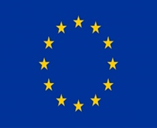 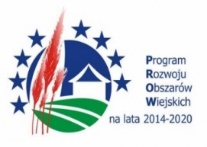 Uzasadnienie Projekt ma wpływ na świadomość proekologiczną mieszkańcówTytuł operacji ……………………………………………………………………………………Czy wnioskodawca w opisie operacji zawarł informacje o wpływie projektu na  świadomość proekologiczną mieszkańców Tak					 NieUzasadnienie……………………………………………………………………………………………………………………….  ………………………………………………………………………………………………………………………….…………………Czy wnioskodawca zaplanował  finansowanie w projekcie działań proekologicznych Tak					 NieUzasadnienie…………………………………………………………………………………………………………………………………………………………………………………………………………………………………………………………………………………………………………….                                                                                         ………………………../miejscowość, data/	/podpis/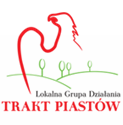 		Lokalna Grupa Działania „Trakt Piastów”		62-260 Łubowo 
